Tarih:….. /…... /     Adı	:			Soyadı	:                                       No	:Aldığı Not :…………………………SECONDARY SCHOOL 2021-2022 EDUCATIONAL YEAR6TH GRADERS’ 2ndTERM 1st WRITTEN EXAMMatch the phrases in the box with the pictures. (14 p)Complete the sentences with the ‘have to, has to, don’t have to, doesn’t have to) ( 14 p) Dad can’t take us to the sports center today .We…………………...........take the bus .Students ………………………….pay.Tthe museum is free for them.She…………………………….clear the table.That’s her brother’s jop!Poor Mom; she………………………..work on Sundays.It’s dinner time ! you……………………set the table .We’re going out for a meal. We………………………..do the dishes!They can’t go out tonight. They ………………………………..study for a test.Complete the story with the words in the box.(18 p)It was Saturday afternoon. I was home. There was ……………….in the house with me. I  had …………………….to do. Therewasn’t……………………….good on TV. I was bored and I was hungry. Then I heard……………………..upstairs. ‘oh no!’ I thought,   ‘there’s……………………….in the house!’ I went upstairs. ‘Is there…………………there?’I asked, but…………………..answered. I openedthe door slowly. The window was open, but there wasn’t………………….there. Then…………………black and white ran out of the door and down the stairs. It was coco;mrs. Jenson’s cat!Match the words with the forms of transportation in the pictures.(24 p)1.Car……….   2. Bus……….. .  3. Bicycle………. . 4. Ferry………. . 5. Motorcycle……. . 6. Plane……7. scooter……. . 8. Subway….. . 9. Taxi…… . 10. Train…… . 11. Pickup truck……. . 12. Helicopter…Look at the signs and complate the sentences with ‘ must, mustn’t’ ( 15 p)Complate the dialogue with the words in the box. ( 15 p)     Jo:             May I go bowling with Robin, Mom?Mom:        No, I’m ____________, you ____________. You have school tomorrow.Jo:            ____________I watch TV, then?Mom:        Yes, ________________, ______________don’t stay up late. GOOD LUCK 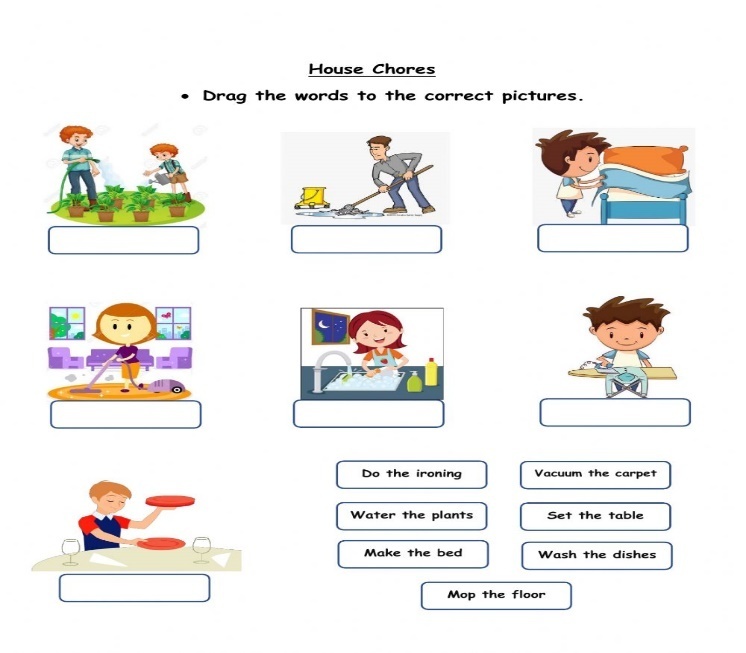 Do the ironing …………Vacuum the carpet…………Make the bed………….Water the plants……………Set the table…………….Wash the dishes…………Mop the floor………………anyone,  no one,  something,  nothing,  someone,  nobody,  anything,  something,  anyonea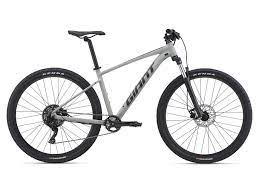 b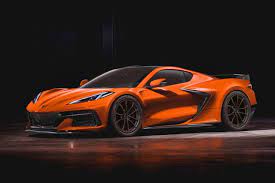 c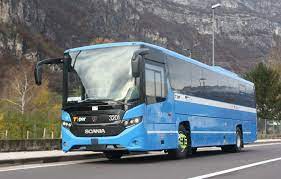 cd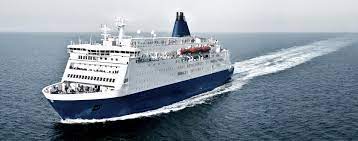 de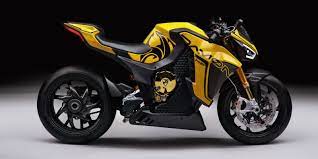 ef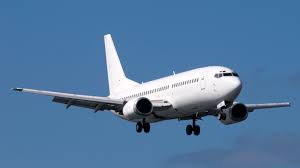 fg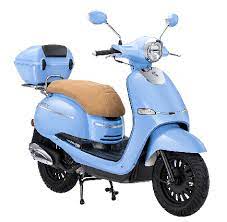 h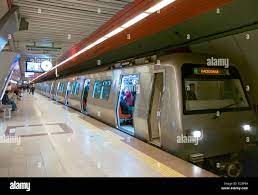 hı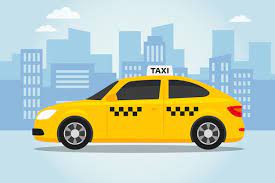 ıj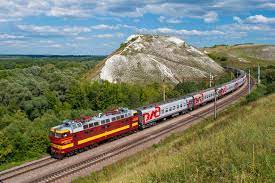 jk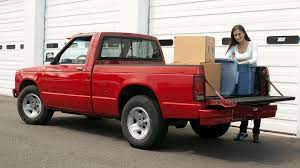 km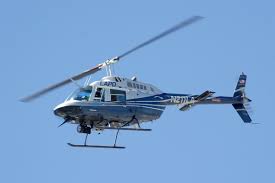 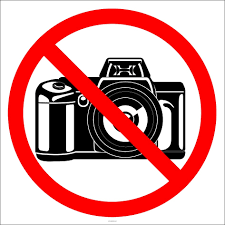 You_________take photographs.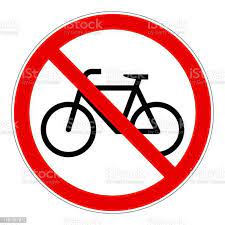 You_________ride bikes here.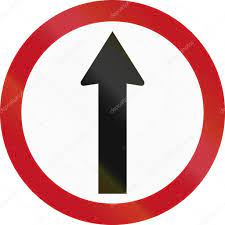 You__________go straight.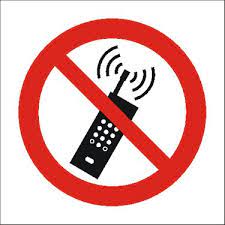 You_________use your phone.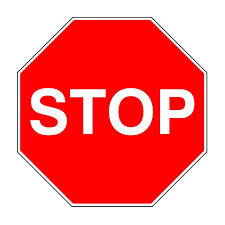 You_________stop here.Can, sorry, can’t, of course, but